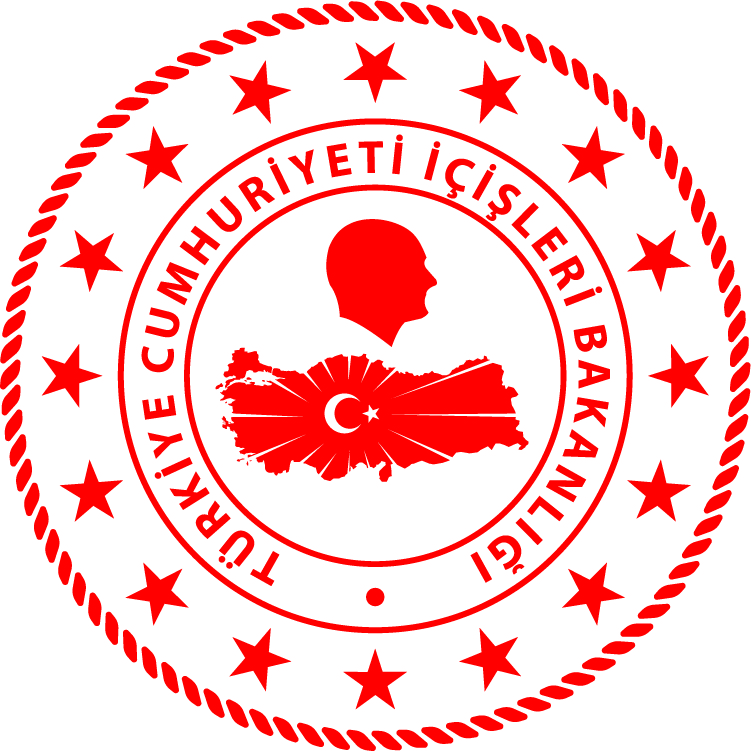 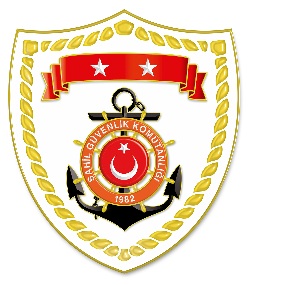 Karadeniz BölgesiS.NoTARİHMEVKİ VE ZAMANOLAYTIBBİ TAHLİYE YAPILAN ŞAHISLARAÇIKLAMA102 Haziran 2020TRABZON/Merkez
07.50Rahatsızlanma1Trabzon’da bir araştırma gemisinde rahatsızlanan 1 şahsın tıbbi tahliyesi gerçekleştirilmiştir.